О голосовании за законотворческую инициативупо внесению изменений в ФЗ-273 «Об образовании в РФ»Уважаемые коллеги!В соответствии с постановлением президиума областной организации Профсоюза от 22.04.2020г. № 4-1 на сайте Российская общественная инициатива с 26 июня 2020 года идет голосование за законотворческую инициативу Свердловской областной организации Профсоюза «О внесении изменений в статьи 47 и 99 Федерального закона «Об образовании в Российской Федерации» (Приложение № 1).Данная инициатива направлена на справедливую оплату труда педагогических работников (не ниже средней заработной платы по экономике региона в расчете на норму труда), а также на повышение статуса педагогических работников, престижа профессии, привлечение квалифицированных специалистов в отрасль образования, снижение кадрового дефицита.Для рассмотрения решения на Федеральном уровне инициатива должна набрать не менее 100 тысяч голосов «ЗА». По состоянию на 03.09.2020 за инициативу проголосовало 2087 человек.Для активизации процесса голосования после летних месяцев прошу напомнить профсоюзным комитетам первичных профсоюзных организаций (профбюро) о голосовании членов Профсоюза за данную инициативу на сайте «Российская общественная инициатива».Для голосования работник (обучающийся) должен быть авторизован через ЕСИА на сайте Госуслуги. Инструкция по голосованию на сайте РОИ прилагается (Приложение № 2).Для информирования профактива о продвижении инициативы необходимо еженедельно отмечать в Гугл-таблице по указанной  ниже ссылке https://docs.google.com/spreadsheets/d/1qk8LLvJv2GyxZ75WVStjgUrkHYx3eTutKWjlxLgTAtY/edit#gid=0 информацию о количестве голосов.Председатель областнойорганизации Профсоюза							Т.Е. ТрошкинаС.П. Шулепова, (343) 371-14-78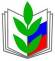 ПРОФСОЮЗ РАБОТНИКОВ НАРОДНОГО ОБРАЗОВАНИЯ И НАУКИ РОССИЙСКОЙ ФЕДЕРАЦИИСВЕРДЛОВСКАЯ ОБЛАСТНАЯ ОРГАНИЗАЦИЯ ПРОФСОЮЗАОБЛАСТНОЙ КОМИТЕТ
620075, г. Екатеринбург,  ул. Пушкина, 10, к. 312почтовый адрес: . Екатеринбург, Главпочтамт а/я 283               
тел/факс (343) 371-11-81E-mail: narob@isnet.ru            http://www.eseur.ru/sverdlovsk/Председателямгородских, районных организаций Профсоюза, первичных профсоюзных организаций высшего и профессионального образования04.09.2020                    № 151/01Председателямгородских, районных организаций Профсоюза, первичных профсоюзных организаций высшего и профессионального образованияПредседателямгородских, районных организаций Профсоюза, первичных профсоюзных организаций высшего и профессионального образования